№ 04 от  21.02.2017Заявка на ремонт светильников уличного освещения 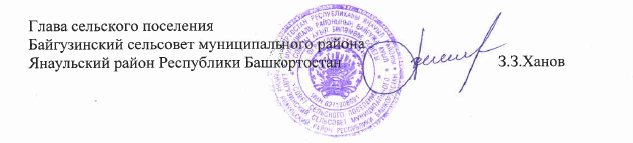 Телефон: 5-06-05, 5-12-24, energy-02@yandex.ruПримечание:* Ответственный за заявку может быть местный житель, староста или лицо, проводящее ночной осмотр светильников;** Светильники ЖКУ с лампой ДНаТ излучает желто-оранжевый цвет, светильник РКУ с лампой ДРЛ- белый цвет.   БАШKОРТОСТАН  РЕСПУБЛИКАHЫЯNАУЫЛ  РАЙОНЫ МУНИЦИПАЛЬ РАЙОНЫНЫN БАЙFУЖА  АУЫЛ СОВЕТЫ АУЫЛ БИЛEМEHЕ  ХАКИМИEТЕ452824, РБ Яnауыл районы рррр, Байfужа  а.Yzeк  урам, 26Тел.44-3-42:, факс:44-3-43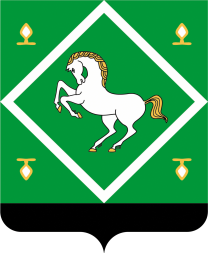 Администрация сельского поселения байгузинский сельсовет МУНИЦИПАЛЬНОГО  районаЯНАУЛЬСКИЙ РАЙОН РеспубликИ Башкортостан 452824, РБ  Янаульский район , с.Байгузино,               ул. Центральная, 26Тел.44-3-42:  , факс:44-3-43№ п/пНаселенный пункт и адрес светильникаФ.И.О., ответственного за заявку*Марка светильника **ДефектПримечание1.д. Нократ, ул. Верхняя, 15Султанаев РинатЖКУ-150 не горит 2.Д.Гудбурово, ул.Центральная, 24 Камалова РузиляЖКУ-150 моргает3.С.Старый Артаул, ул.Железнодорожная, 10 Хатмуллин ИльясЖКУ-150 не горит 4.С.Старый Артаул, ул.Железнодорожная, 26Хасанов ФанисЖКУ-150 не горит 5.с.Байгузино, ул.Исламова, 46Каюмов РинатРКУ-250Постоянно горит6.с.Айбуляк, ул.Центральная, 42Нигматьянов ФирдусЖКУ-150 не горит 7.с.Айбуляк, ул.Школьная, 27Гайсина АнзиляЖКУ-150 не горит 8.с.Айбуляк, ул. Школьная, 39Гайсина АнзиляЖКУ-150 не горит 9.с.Айбуляк, ул.Дорожная, 3аГайсина АнзиляЖКУ-150 не горит 